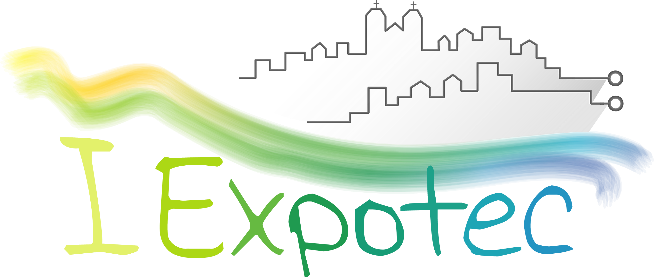 I EXPOTEC – IFRN/CAMPUS SÃO PAULO DO POTENGI“Cidades sustentáveis: desafios científicos e tecnológicos.  ”06, 07 e 08 de Março de 2017DATAS IMPORTANTESSUBMISSÃO DE RESUMO EXPANDIDOA I EXPOTEC do IFRN Campus São Paulo do Potengi abre este importante espaço para a publicização dos conhecimentos produzidos por pesquisadores e demais pessoas envolvidas com a ação de construção de novos saberes, com o intuito de possibilitar momentos para uma discussão horizontalizada e amparada nos princípios do diálogo e da ética tão necessários no âmbito da produção científica.A partir desse entendimento, poderão apresentar trabalhos científicos ou relatos de experiência (na forma de resumo expandido e apresentados na modalidade COMUNICAÇÃO ORAL) na I EXPOTEC do IFRN Campus São Paulo do Potengi, profissionais ligados à área da educação e áreas afins, estudantes do ensino médio, de graduação e pós-graduação que desejam expor seus trabalhos científicos e relatos de experiência no âmbito de uma discussão teórico-prática plural que oportunize a ampliação e a ressignificação do conhecimento.Normas para a submissão dos resumos expandidosO resumo contém uma estrutura definida e é semelhante aos resumos de artigos científicos, apresentando: introdução, objetivos, métodos, resultados e “conclusões”. Cabe ressaltar, diante disso, que os resumos expandidos devem ser cuidadosamente revisados pelo professor orientador e sua equipe de trabalho antes do envio à I EXPOTEC do IFRN Campus São Paulo do Potengi, evitando, assim, erros ortográficos e sintáticos, em nomes científicos e na estrutura básica do resumo, dentre outras questões. No horizonte dessa advertência, cabe pontuar que o evento e sua comissão organizadora não se responsabilizam por erros de toda e qualquer natureza nos resumos expandidos enviados. Abaixo, seguem as orientações para a submissão de propostas de resumos expandidos.As propostas de Resumo Expandido deverão ser encaminhadas via site do evento: eventos.ifrn.edu.br/expotecspp2016. Conforme a seguinte padronização:Formato do arquivo: pdfMargens: 2,5Espaçamento entre linhas: 1,0Fonte: Times New RomanTamanho da fonte: 12O número de páginas admitido será de no máximo quatro e no mínimo duas. Cada pessoa inscrita poderá submeter somente um resumo expandido. Este dever conter os itens a seguir:Título;Autor (es) – Máximo de seis;Eixo Temático (ver abaixo);Introdução (com objetivo);Materiais e Métodos;Resultados e Discussões;Conclusões;Agradecimentos (opcional);Referências (Obrigatórias e de acordo com a ABNT).Regras para a comunicação oral:Estrutura disponibilizada para a comunicação oral: sala, data show; computador, quadro e pincel. Demais materiais são de responsabilidade dos autores dos trabalhos;O trabalho deverá ser apresentado por apenas um dos autores, o qual deverá comparecer com meia hora de antecedência, para testar os arquivos;Formato do arquivo: o arquivo com os slides da apresentação deverá ser entregue em formato PowerPoint 97-2003 ou posterior;Tempo: os autores terão um tempo de 15 (quinze) minutos para a apresentação dos trabalhos (incluindo uma breve discussão);O autor que não comparecer terá sua apresentação cancelada.Eixos TemáticosLinguagens, Códigos e suas tecnologias;Ciências Humanas e suas tecnologias;Ciências da Natureza, Matemática e suas tecnologias.Observação:Consultar o formulário modelo para submissão de propostas de Resumos Expandidos na seção “Download”, no site do evento da I EXPOTEC do IFRN Campus São Paulo do Potengi (eventos.ifrn.edu.br/expotecspp2016).ATIVIDADEPERÍODO1. Submissão de Resumos ExpandidosDe 19/12/2016 a 15/02/20172. Divulgação dos Resumos Expandidos aprovados24/02/2017